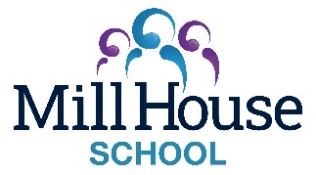 RECRUITMENT APPLICATION FORMAt Mill House School the safety and wellbeing of all our students and staff is paramount.  We recognise our moral and statutory responsibility to safeguard and promote the welfare of all pupils providing a safe and welcoming environment where young people are respected and valued.  We expect all staff and volunteers to share this commitment.  Our Child Protection & Safeguarding Policy can be found at: Mill House School - Child protection and Safeguarding Policy.It is an offence to apply for a role involving regulated activity with children if the applicant is barred from this type of activity.  The successful candidate will be subject to all necessary pre-employment checks, including enhanced DBS, prohibition check, online screening check, qualifications (where applicable), medical fitness, identity and right to work.  Mill House School will only submit an application to the relevant disclosure service when the successful applicant has accepted the conditional offer.  You are directed to the Revised Code of Practice for Disclosure and Barring Service Registered Persons: https://assets.publishing.service.gov.uk/government/uploads/system/uploads/attachment_data/file/474742/Code_of_Practice_for_Disclosure_and_Barring_Service_Nov_15.pdf.  Mill House School is an equal opportunities employer.  If you are  invited to interview, you will be asked to bring your original certificates with you.Vacancy DetailsPosition Applied For:Closing Date :Section 1 - Personal DetailsSection 1 - Personal DetailsTitleSurnameForename(s)Preferred Forename (if different from above)Date of Birth (dd/mm/yyyy)Permanent Home AddressAddress for Correspondence (if different from above)Daytime Telephone NumberMobile Telephone NumberEmail AddressNational Insurance NumberDo you have any restrictions on being a resident or being employed in the UK?If yes, please give detailsHave you lived outside the UK for more than three months during Last 5 years?(information required under safer recruitment guidelines)If yes, please provide detailsTeaching Information (To be completed for teaching positions only)Teaching Information (To be completed for teaching positions only)Teaching Information (To be completed for teaching positions only)Teacher Reference Number Date qualified as a teacherType of teacher training undertaken (e.g. PGCE, SCITT)Subjects qualified to teach1st 2nd Do you have QTS?Have you successfully completed:Your probationary/induction year?Have you successfully completed:QTS professional skills tests?Are you registered with the GTC?Section 2 - Education up to and including A Level (chronological order – earliest first)Section 2 - Education up to and including A Level (chronological order – earliest first)Section 2 - Education up to and including A Level (chronological order – earliest first)Section 2 - Education up to and including A Level (chronological order – earliest first)Section 2 - Education up to and including A Level (chronological order – earliest first)Section 2 - Education up to and including A Level (chronological order – earliest first)Section 2 - Education up to and including A Level (chronological order – earliest first)Section 2 - Education up to and including A Level (chronological order – earliest first)Section 2 - Education up to and including A Level (chronological order – earliest first)Section 2 - Education up to and including A Level (chronological order – earliest first)Date FromMM/YYDate ToMM/YYName of School/CollegeName of School/CollegeQualification Level (e.g. GCSE, A Level)Qualification Level (e.g. GCSE, A Level)SubjectsSubjectsGradesDate GainedMM/YYSection 3 - Further Education Details including Teacher Training (chronological order – earliest first)Section 3 - Further Education Details including Teacher Training (chronological order – earliest first)Section 3 - Further Education Details including Teacher Training (chronological order – earliest first)Section 3 - Further Education Details including Teacher Training (chronological order – earliest first)Section 3 - Further Education Details including Teacher Training (chronological order – earliest first)Section 3 - Further Education Details including Teacher Training (chronological order – earliest first)Section 3 - Further Education Details including Teacher Training (chronological order – earliest first)Section 3 - Further Education Details including Teacher Training (chronological order – earliest first)Section 3 - Further Education Details including Teacher Training (chronological order – earliest first)Section 3 - Further Education Details including Teacher Training (chronological order – earliest first)Date FromMM/YYDate ToMM/YYName of InstitutionQualification Level (e.g. BA(Hons)Qualification Level (e.g. BA(Hons)Subject(s)Subject(s)Class/Division ObtainedClass/Division ObtainedDate GainedMM/YYSection 4 - Present or Most Recent EmploymentSection 4 - Present or Most Recent EmploymentSection 4 - Present or Most Recent EmploymentSection 4 - Present or Most Recent EmploymentSection 4 - Present or Most Recent EmploymentSection 4 - Present or Most Recent Employment(Include details of teaching practice if newly qualified. If you have recently left school, college or training and have not yet had a job please give details of any other employment you have had such as work experience, holiday work or voluntary activities.)(Include details of teaching practice if newly qualified. If you have recently left school, college or training and have not yet had a job please give details of any other employment you have had such as work experience, holiday work or voluntary activities.)(Include details of teaching practice if newly qualified. If you have recently left school, college or training and have not yet had a job please give details of any other employment you have had such as work experience, holiday work or voluntary activities.)(Include details of teaching practice if newly qualified. If you have recently left school, college or training and have not yet had a job please give details of any other employment you have had such as work experience, holiday work or voluntary activities.)(Include details of teaching practice if newly qualified. If you have recently left school, college or training and have not yet had a job please give details of any other employment you have had such as work experience, holiday work or voluntary activities.)(Include details of teaching practice if newly qualified. If you have recently left school, college or training and have not yet had a job please give details of any other employment you have had such as work experience, holiday work or voluntary activities.)Date FromMM/YYDate ToMM/YYEmployer’s Name and AddressPosition HeldSalaryReason for Leaving and Notice PeriodCurrent Duties and ResponsibilitiesCurrent Duties and ResponsibilitiesSection 5 – Employment since 18th birthday Section 5 – Employment since 18th birthday Section 5 – Employment since 18th birthday Section 5 – Employment since 18th birthday Section 5 – Employment since 18th birthday Section 5 – Employment since 18th birthday Section 5 – Employment since 18th birthday It is essential to include details of ALL employment.Please list in chronological order, most recent first, please include voluntary work, full and part-time work and any other relevant activities.It is essential to include details of ALL employment.Please list in chronological order, most recent first, please include voluntary work, full and part-time work and any other relevant activities.It is essential to include details of ALL employment.Please list in chronological order, most recent first, please include voluntary work, full and part-time work and any other relevant activities.It is essential to include details of ALL employment.Please list in chronological order, most recent first, please include voluntary work, full and part-time work and any other relevant activities.It is essential to include details of ALL employment.Please list in chronological order, most recent first, please include voluntary work, full and part-time work and any other relevant activities.It is essential to include details of ALL employment.Please list in chronological order, most recent first, please include voluntary work, full and part-time work and any other relevant activities.It is essential to include details of ALL employment.Please list in chronological order, most recent first, please include voluntary work, full and part-time work and any other relevant activities.Date FromMM/YYDate ToMM/YYEmployer’s Name and AddressPosition HeldSalaryResponsibilitiesReason for LeavingSection 6 – Have you had any gaps not detailed in section 5?   If yes, please give further details below. Please include time off to work to raise a family or for caring responsibilities, extended travel abroad or time unemployed.Section 6 – Have you had any gaps not detailed in section 5?   If yes, please give further details below. Please include time off to work to raise a family or for caring responsibilities, extended travel abroad or time unemployed.Section 6 – Have you had any gaps not detailed in section 5?   If yes, please give further details below. Please include time off to work to raise a family or for caring responsibilities, extended travel abroad or time unemployed.Date FromMM/YYDate ToMM/YYReason for gap Section 7 - Training(List all relevant training and courses attended)Section 7 - Training(List all relevant training and courses attended)Section 7 - Training(List all relevant training and courses attended)Section 7 - Training(List all relevant training and courses attended)Section 7 - Training(List all relevant training and courses attended)Date FromMM/YYDate ToMM/YYOrganising BodyCourse TitleAward (if any)Section 8 - Additional InformationSection 8 - Additional InformationSection 8 - Additional InformationSection 8 - Additional InformationDates not available for interview:Do you wish to job share?As part of our Equal Opportunities policy, all of our vacancies are considered for job sharing upon requestAs part of our Equal Opportunities policy, all of our vacancies are considered for job sharing upon requestAs part of our Equal Opportunities policy, all of our vacancies are considered for job sharing upon requestAs part of our Equal Opportunities policy, all of our vacancies are considered for job sharing upon requestAre you related to/ have a close relationship with any member of Mill House School?If yes, please state name, position, and relationship:Are you related to/ have a close relationship with any member of Mill House School?If yes, please state name, position, and relationship:Are you related to/ have a close relationship with any member of Mill House School?If yes, please state name, position, and relationship:Please note that canvassing any employee of Mill House School will disqualify a candidate for appointment.Please note that canvassing any employee of Mill House School will disqualify a candidate for appointment.Please note that canvassing any employee of Mill House School will disqualify a candidate for appointment.Please note that canvassing any employee of Mill House School will disqualify a candidate for appointment.Relevant Skills and Experience Support of Your Application:  Please demonstrate here how you meet the criteria within the job description and person specification, giving specific examples to support your answer. This statement will be used to assess whether you will be invited to interview.Relevant Skills and Experience Support of Your Application:  Please demonstrate here how you meet the criteria within the job description and person specification, giving specific examples to support your answer. This statement will be used to assess whether you will be invited to interview.Relevant Skills and Experience Support of Your Application:  Please demonstrate here how you meet the criteria within the job description and person specification, giving specific examples to support your answer. This statement will be used to assess whether you will be invited to interview.Relevant Skills and Experience Support of Your Application:  Please demonstrate here how you meet the criteria within the job description and person specification, giving specific examples to support your answer. This statement will be used to assess whether you will be invited to interview.Section 9 – ReferencesSection 9 – ReferencesSection 9 – ReferencesSection 9 – ReferencesPlease provide details of at least two referees covering a minimum 5-year employment period, including your current or most recent employer. School based referees must be obtained from the headteacher in accordance with Safer Recruitment guidelines.If your employment history is less than 5 years, you may provide details of other professional/academic referees.  College/school leavers should give details of their principal/head teacher as their first referee – we do not accept character references.Please provide details of at least two referees covering a minimum 5-year employment period, including your current or most recent employer. School based referees must be obtained from the headteacher in accordance with Safer Recruitment guidelines.If your employment history is less than 5 years, you may provide details of other professional/academic referees.  College/school leavers should give details of their principal/head teacher as their first referee – we do not accept character references.Please provide details of at least two referees covering a minimum 5-year employment period, including your current or most recent employer. School based referees must be obtained from the headteacher in accordance with Safer Recruitment guidelines.If your employment history is less than 5 years, you may provide details of other professional/academic referees.  College/school leavers should give details of their principal/head teacher as their first referee – we do not accept character references.Please provide details of at least two referees covering a minimum 5-year employment period, including your current or most recent employer. School based referees must be obtained from the headteacher in accordance with Safer Recruitment guidelines.If your employment history is less than 5 years, you may provide details of other professional/academic referees.  College/school leavers should give details of their principal/head teacher as their first referee – we do not accept character references.Referee 1Referee 1Referee 2Referee 2NameNameJob Title of RefereeJob Title of RefereeAddressAddressTelephone NumberTelephone NumberEmail AddressEmail AddressCapacity in which you are known to the Referee:Capacity in which you are known to the Referee:NB: Please be aware that, in line with safeguarding and safer recruitment best practice, it is our standard practice to seek references if you have been shortlisted.  If you do not want us to take references prior to being interviewed, then please detail your reason below:NB: Please be aware that, in line with safeguarding and safer recruitment best practice, it is our standard practice to seek references if you have been shortlisted.  If you do not want us to take references prior to being interviewed, then please detail your reason below:NB: Please be aware that, in line with safeguarding and safer recruitment best practice, it is our standard practice to seek references if you have been shortlisted.  If you do not want us to take references prior to being interviewed, then please detail your reason below:NB: Please be aware that, in line with safeguarding and safer recruitment best practice, it is our standard practice to seek references if you have been shortlisted.  If you do not want us to take references prior to being interviewed, then please detail your reason below:Section 10 – Suitability to Work in Posts Requiring a Disclosure and Barring Service CheckPlease note that this post involves working with children or vulnerable adults.  Appointment will therefore be subject to a satisfactory Disclosure and Barring Service (DBS) clearance.Details of positions requiring a DBS certificate can be found here: https://www.gov.uk/government/publications/dbs-check-eligible-positions-guidance For information regarding filtering of convictions please see: www.gov.uk/government/publications/filtering-rules-for-criminal-record-check-certificates.Section 10 – Suitability to Work in Posts Requiring a Disclosure and Barring Service CheckPlease note that this post involves working with children or vulnerable adults.  Appointment will therefore be subject to a satisfactory Disclosure and Barring Service (DBS) clearance.Details of positions requiring a DBS certificate can be found here: https://www.gov.uk/government/publications/dbs-check-eligible-positions-guidance For information regarding filtering of convictions please see: www.gov.uk/government/publications/filtering-rules-for-criminal-record-check-certificates.Section 10 – Suitability to Work in Posts Requiring a Disclosure and Barring Service CheckPlease note that this post involves working with children or vulnerable adults.  Appointment will therefore be subject to a satisfactory Disclosure and Barring Service (DBS) clearance.Details of positions requiring a DBS certificate can be found here: https://www.gov.uk/government/publications/dbs-check-eligible-positions-guidance For information regarding filtering of convictions please see: www.gov.uk/government/publications/filtering-rules-for-criminal-record-check-certificates.Section 10 – Suitability to Work in Posts Requiring a Disclosure and Barring Service CheckPlease note that this post involves working with children or vulnerable adults.  Appointment will therefore be subject to a satisfactory Disclosure and Barring Service (DBS) clearance.Details of positions requiring a DBS certificate can be found here: https://www.gov.uk/government/publications/dbs-check-eligible-positions-guidance For information regarding filtering of convictions please see: www.gov.uk/government/publications/filtering-rules-for-criminal-record-check-certificates.Are you on the DBS Update Service?     Yes    ☐      No ☐Are you on the DBS Update Service?     Yes    ☐      No ☐Are you on the DBS Update Service?     Yes    ☐      No ☐Are you on the DBS Update Service?     Yes    ☐      No ☐Please disclose below any convictions, warnings, reprimands, cautions or other orders including “spent convictions”, that are not “protected” as defined by the Rehabilitation of Offenders Act 1974 (Exceptions) order 1975 (Amendment) (England and Wales) Order 2013.  Failure to do so is likely to result in dismissal should it later be discovered.  Any information given in this application or on interview will be treated entirely as confidential and will be considered only in relation to this application.Please disclose below any convictions, warnings, reprimands, cautions or other orders including “spent convictions”, that are not “protected” as defined by the Rehabilitation of Offenders Act 1974 (Exceptions) order 1975 (Amendment) (England and Wales) Order 2013.  Failure to do so is likely to result in dismissal should it later be discovered.  Any information given in this application or on interview will be treated entirely as confidential and will be considered only in relation to this application.Please disclose below any convictions, warnings, reprimands, cautions or other orders including “spent convictions”, that are not “protected” as defined by the Rehabilitation of Offenders Act 1974 (Exceptions) order 1975 (Amendment) (England and Wales) Order 2013.  Failure to do so is likely to result in dismissal should it later be discovered.  Any information given in this application or on interview will be treated entirely as confidential and will be considered only in relation to this application.Please disclose below any convictions, warnings, reprimands, cautions or other orders including “spent convictions”, that are not “protected” as defined by the Rehabilitation of Offenders Act 1974 (Exceptions) order 1975 (Amendment) (England and Wales) Order 2013.  Failure to do so is likely to result in dismissal should it later be discovered.  Any information given in this application or on interview will be treated entirely as confidential and will be considered only in relation to this application.You must also disclose details of any current sanctions imposed by a regulatory body, e.g. the General Teaching Council.  If you have any such sanctions, please provide details below:You must also disclose details of any current sanctions imposed by a regulatory body, e.g. the General Teaching Council.  If you have any such sanctions, please provide details below:You must also disclose details of any current sanctions imposed by a regulatory body, e.g. the General Teaching Council.  If you have any such sanctions, please provide details below:You must also disclose details of any current sanctions imposed by a regulatory body, e.g. the General Teaching Council.  If you have any such sanctions, please provide details below:Have you ever been subject to any disciplinary action in your current or previous positions or had any allegations made against you? If you answer yes, this will be discussed further with you should you be selected for interview.Yes    ☐      No ☐Have you ever been subject to any disciplinary action in your current or previous positions or had any allegations made against you? If you answer yes, this will be discussed further with you should you be selected for interview.Yes    ☐      No ☐Have you ever been subject to any disciplinary action in your current or previous positions or had any allegations made against you? If you answer yes, this will be discussed further with you should you be selected for interview.Yes    ☐      No ☐Have you ever been subject to any disciplinary action in your current or previous positions or had any allegations made against you? If you answer yes, this will be discussed further with you should you be selected for interview.Yes    ☐      No ☐Section 11 - DeclarationSection 11 - DeclarationI hereby certify that:All the information given in this form is true and correct to the best of my knowledge and beliefI have not withheld any relevant informationI am in possession of the certificates I claim to holdI understand that providing misleading or false information, or have omitted information, will disqualify me from appointment or may lead to my dismissal, if discovered after appointmentMy name has not been placed on any list which disqualifies me from working with childrenI consent to the information contained in this form, and any other information received by or on behalf of Mill House School relating to my application, being processed by Mill House School in administering the recruitment process.(If you submit this form electronically you will be required to sign this declaration if invited to attend interview)I hereby certify that:All the information given in this form is true and correct to the best of my knowledge and beliefI have not withheld any relevant informationI am in possession of the certificates I claim to holdI understand that providing misleading or false information, or have omitted information, will disqualify me from appointment or may lead to my dismissal, if discovered after appointmentMy name has not been placed on any list which disqualifies me from working with childrenI consent to the information contained in this form, and any other information received by or on behalf of Mill House School relating to my application, being processed by Mill House School in administering the recruitment process.(If you submit this form electronically you will be required to sign this declaration if invited to attend interview)Signed:Dated: